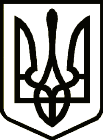 УКРАЇНАСРІБНЯНСЬКА СЕЛИЩНА РАДАЧЕРНІГІВСЬКОЇ ОБЛАСТІРІШЕННЯ(четверта сесія восьмого скликання)28 січня 2021 року     								смт СрібнеПро внесення змін до рішення першої сесії Срібнянської селищної ради восьмого скликання від 10.12.2020 р.«Про утворення виконавчого комітету Срібнянської селищної ради,визначення його чисельності та затвердження персонального складу»Відповідно до ст.25, п.3 ч.1 ст.26, ст. 51 Закону України «Про місцеве самоврядування в Україні» та на підставі пропозиції селищного голови, селищна рада вирішила:1. Внести зміни до рішення першої сесії восьмого скликання від 10.12.2020р. «Про утворення виконавчого комітету Срібнянської селищної ради, визначення його чисельності та затвердження персонального складу», а саме:в п.1 даного рішення цифру «22» замінити цифрою «26»; п.2 рішення доповнити позиціями 23-26 наступного змісту:23. БОНДАРЕНКО Ніна Григорівна – заступник селищного голови з гуманітарних питань та соціальної політики;24. АНДРІЙЧЕНКО Леся Миколаївна – спеціаліст І категорії загального відділу селищної ради;25. РОМАЗАН Людмила Миколаївна - спеціаліст І категорії загального відділу селищної ради;26. ШУЛЬЖЕНКО Світлана Миколаївна - спеціаліст І категорії загального відділу селищної ради.Селищний голова						               О.ПАНЧЕНКО